Florida Faith-Based and Community-Based Advisory Council – Meeting Minutes 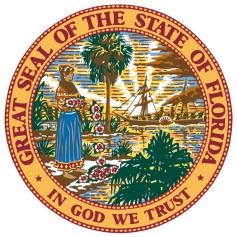 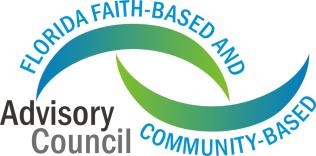 Wednesday, September 6th, 2023, 8:30am-12:00pm EDT Location:JW Marriott Orlando, Grande Lakes4040 Central Florida ParkwayOrlando, FLNote:  The following is a summary of the highlights of the proceedings and is not intended to be construed as a transcript. ATTENDANCE SUMMARYFlorida Faith-Based and Community-Based Advisory Council Members in attendance: Erik Dellenback-ChairCalvin Martin- Vice-chairDr. Jerry HaagScott GeorgeJames Drake Jeff FordJason CullumMichael SheedyChad GarmonChad PoppellKelli StargelLori BontellAdam VoranMami KisnerGerard Duncan-Virtual attendanceMario Bramnick-Virtual attendanceFlorida Faith-Based and Community-Based Advisory Council Members unable to attend: Erin GrallStephan TchividjianAnthony VerdugoDenise HarlePam Olsen Reno ZunzYosef WeinstockMel PonderPROCEEDINGS- END - Agenda Item Summary Call to Order and Welcome Chair Dellenback called the meeting to order (8:35am).Welcome and Introduction Chair Dellenback welcomed everyone.Dylan Fisher: Roll call—quorum present with 16 members in attendance.Chair Dellenback transitioned to Chairman Report UpdateChairman Report UpdateWelcome everyone. Yesterday, members of our council attended the Hope Solutions Event. This groundbreaking moment demonstrated the value and efficacy of Hope Florida while providing guidance on how to more effectively implement it.Council Discussion of Hope Solutions Event.Jason Cullum: Update on shooting in Jacksonville and Hurricane Idalia response from local churches. Transition to Vice Chair Martin as he introduces Dennis Moore, Executive Director of Florida Guardian ad LitemGuardian ad LitemPresentation by Mr. Dennis Moore, Executive Director of Florida Guardian ad Litem, about advancements and implementation of the Guardian ad Litem program throughout the state of Florida.Chair Dellenback transition to Panel: A Case Study of Success featuring Florida’s 12th Judicial CircuitPanel: A Case Study of Success featuring Florida’s 12th Judicial CircuitPanelistsCourtney Ross – CarePortal Regional ManagerStacey Schaeffer – Vice President of Prevention and Diversion Services – Safe Children CoalitionSierra Ebersole – Supervisor for the Emergency Response Team – Safe Children Coalition The success of Circuit 12 is incredible. Could you walk us through the case study and numbers that showcase this success?Within 12 months of utilizing CarePortal, Circuit 12 saw a 60% reduction in the rate of child home removals. Please share any personal stories or experiences of how you have seen CarePortal help others from the frontline. A faith institution on CarePortal, upon recognizing a large need for a new mother, decided to throw a baby shower for this new mom. This became a stable support group for her.What level of faith organization involvement is needed for successful use of CarePortal?A healthy start to using CarePortal only requires 8 people on the response team, and they need to meet one need within 90 days. How has the implementation of CarePortal been received and has it changed the culture of your lead agency?CarePortal has led to an increase in collaboration and strategic problem solving between faith and community organizations. What is the recipe for success in using CarePortal?Be strategic in your rollout, set clear expectations with all involved, and be realistic in your goals. Transition to Chair Dellenback as he introduces Public CommentPublic CommentSteve Maxwell: Citizens Defending Freedom Transition to RecessRecess Chair Dellenback announced a 5-minute recess.Chair Dellenback transition to Dylan Fisher for GFCIO UpdateGovernor’s Faith and Community Initiative Office ReportThe Governor’s Faith and Community Initiative has a new website.The monthly rate of signups for the initiative has doubled in the last few months.Introduction of new team member— Caleb Confusione.Chair Dellenback transitions to Vice Chair Martin for Vice Chairman Report and UpdateVice Chairman Report UpdateLocal meetings with Council Members around the state. Encouragement to meet with other Council Members when traveling. The request to meet with faith leaders had a great response and allowed council members to have more engagement with the Council.Transition to Chair Dellenback as he introduces a time of Council DiscussionCouncil DiscussionCouncil Discussion: Local Conversations with Faith and Community LeadersChair Dellenback transition to Public CommentPublic CommentTed Stackpole: President of Compassion Effect Inc.Rebecca Ricks: Moms for AmericaChair Dellenback transition to ClosingClosingChair DellenbackMotion to adjourn by Councilmember Dr. Jerry Haag.Second by Councilmember Senator Kelli Stargel.Meeting adjourned. (12:10pm)